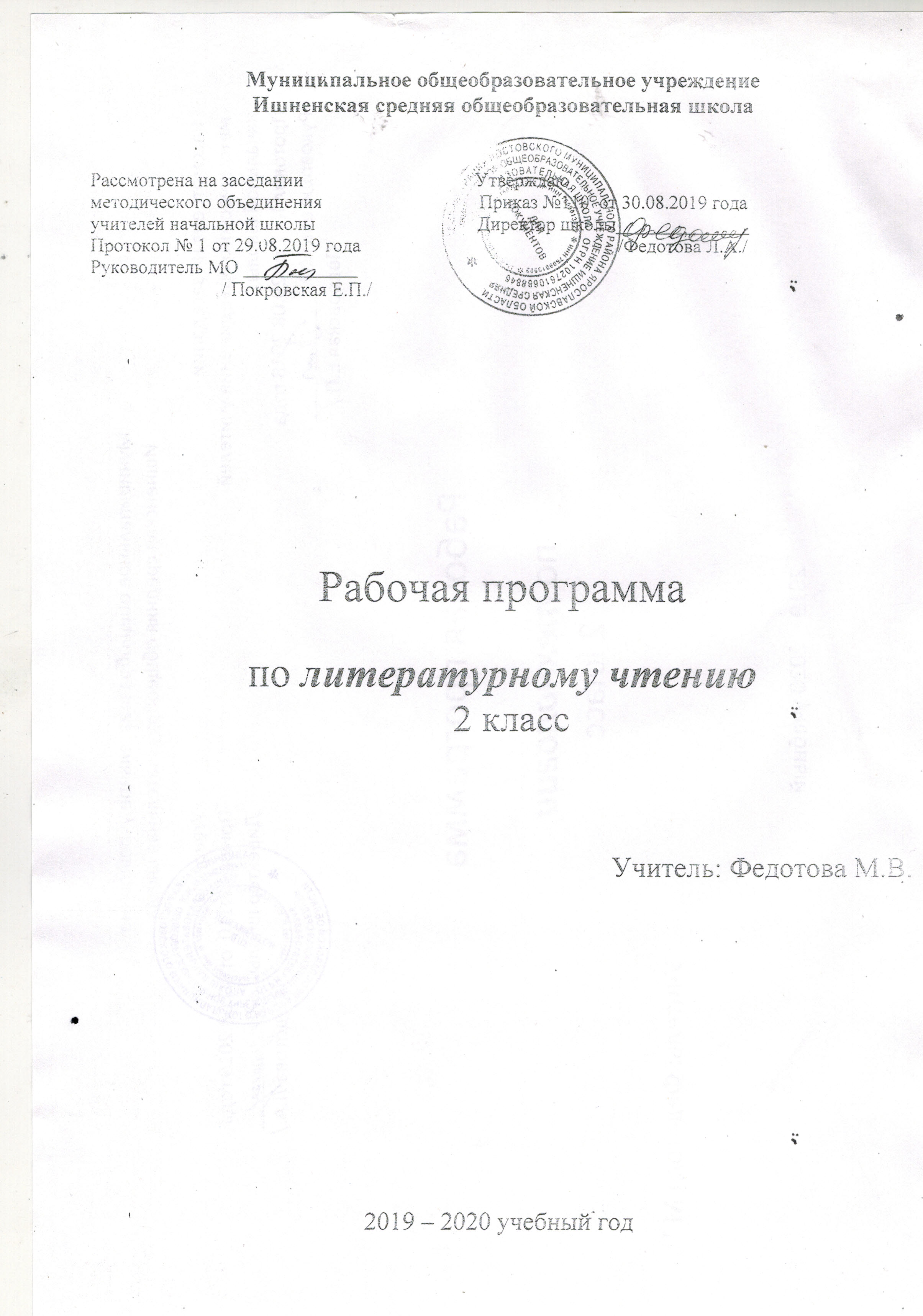  Пояснительная запискаРабочая программа предмета «Литературное чтение» для 2 класса составлена на основе Федерального государственного образовательного стандарта начального общего образования концепции духовно-нравственного развития и воспитания личности гражданина России, планируемых результатов  начального общего образования, авторской программы Л.Ф. Климановой, В.Г. Горецкого, М.В. Головановой (Рабочие программы «Школа России», 1-4 – М.: Просвещение, 2015г.), с опорой на ООП Ишненского ОУ, где прописаны цели с учетом учебного предмета, общая характеристика, ценностные ориентиры, планируемые результаты освоения предмета, содержание учебного предмета и ориентирована на работу по учебно-методическому комплекту «Школа России». Учебники:1.  Л.Ф. Климанова  Литературное чтение: учебник для 2 класса: в 2 частях - М.: Просвещение, 2017                                                                                                                  2. Бойкина, Л.А.Виноградская. Литературное чтение, рабочая тетрадь для 2 класса. М.: Просвещение, 2019                                                                          Данный УМК включен в Федеральный перечень учебников на 2019-2020 учебный год.В соответствии с Образовательной программой школы, на изучение учебного предмета «Литературное чтение» во 2 классе отводится 136 часов  в год. 4 часа в неделю  (34 учебных  недели). УМК «Школа России» построен на единых для всех учебных предметов основополагающих принципах, имеет полное программно-методическое сопровождение и гарантирует преемственность с дошкольным образованием. 
Ведущая целевая установка и основные средства ее реализации, заложенные в основу УМК «Школа России», направлены на обеспечение современного образования младшего школьника в контексте требований ФГОС. Требования к уровню подготовки учащихсяУчащиеся научатся:делить текст на части, озаглавливать части;выбирать наиболее точную формулировку главной мысли из ряда данных;подробно и выборочно пересказывать текст;составлять устный рассказ о герое прочитанного  произведения по плану;размышлять о характере и поступках героя;относить произведение к одному из жанров: сказка, пословица, загадка, песенка, скороговорка; различать народную и литературную (авторскую) сказку;находить в сказке зачин, концовку, троекратный повтор и другие сказочные приметы;относить сказочных героев к одной из групп (положительные, отрицательные, герои-помощники, нейтральные персонажи);соотносить автора, название и героев прочитанных произведений.Учащиеся получат возможность научиться: осознавать смысл традиций и праздников русского народа, сохранять традиции семьи и школы, осмысленно готовится к национальным праздникам; составлять высказывания   о самых ярких и впечатляющих событиях, происходящих в дни семейных праздников,  делиться впечатлениями о праздниках с друзьями и товарищами по классу; употреблять пословицы и поговорки в учебных диалогах и высказываниях на заданную тему.читать вслух бегло, осознанно, без искажений,  выразительно, передавая своё отношение к прочитанному, выделяя при чтении важные по смыслу слова, соблюдая паузы между предложениями и частями текста; понимать и осознавать, почему поэт воспевает родную природу, какие чувства при этом испытывает, как это характеризует самого поэта; рассуждать о категориях «добро» и «зло», «красиво» и «безобразно», употреблять данные понятия и их смысловые оттенки в своих оценочных высказываниях; предлагать свои варианты разрешения конфликтных ситуаций и нравственных дилеммпользоваться элементарными приёмами анализа текста по вопросам учителя (учебника).осуществлять переход с  уровня событий  восприятия произведения к пониманию главной мысли; соотносить главную мысль произведения с пословицей или поговоркой; понимать, позицию какого героя произведения поддерживает автор, находить этому доказательства в тексте.задавать вопросы по прочитанному произведению, находить на них ответы в тексте; находить эпизод из прочитанного произведения для ответа на вопрос или подтверждения собственного мнения;делить текст на части; озаглавливать части, подробно пересказывать, опираясь на составленный под руководством  учителя план; находить книги для самостоятельного чтения в различных библиотеках (школьной, домашней, городской, виртуальной и др.); при выборе книг и поиске информации опираться на информационный аппарат книги, её элементы; получать удовольствие от самостоятельного чтения произведений различных жанров;  делиться своими впечатлениями о прочитанных книгах, участвовать в диалогах и дискуссиях о прочитанных книгах; пользоваться тематическим каталогом в школьной библиотеке.сочинять свои произведения  малых жанров устного народного творчества  в соответствии с жанровыми особенностями и индивидуальной задумкой.пересказывать содержание произведения  выборочно и сжато.понимать особенности стихотворения: расположение строк, рифму, ритм.определять героев басни, характеризовать их, понимать мораль и разъяснять её своими словами.находить в произведении средства художественной выразительности (сравнение, олицетворение).ПЛАНИРУЕМЫЕ РЕЗУЛЬТАТЫПредметныеУчащиеся научатся:Виды речевой и читательской деятельностиосознавать цель чтения в соответствии с содержанием  шмуцтитула и собственным интересом к чтению; пользоваться в читательской практике приёмами  вдумчивого чтения под руководством учителя (комментированное чтение, чтение в диалоге автор – читатель);   выборочного чтения в соответствии с задачами чтения и под руководством учителячитать  целыми словами со скоростью чтения, позволяющей понимать художественный текст;  при чтении отражать  настроение автора читаемого текста;  ориентироваться в информационном аппарате учебной  книги, её элементах, опираться на них при выборе книги; находить сходные элементы в книге художественной;просматривать и выбирать книги для самостоятельного чтения и поиска нужной информации (справочная литература) по совету взрослых; фиксировать свои читательские успехи в «Рабочей тетради по литературному чтению»;осмыслять нравственное содержание пословиц, поговорок, мудрых изречений русского народа, соотносить их нравственный смысл с изучаемыми произведениями и реалиями жизни;распределять загадки на тематические группы, составлять собственные загадки на основе предложенного в учебнике алгоритма;соотносить заголовок текста с его содержанием, осознавать взаимосвязь содержание текста с его заголовком (почему так называется); определять характер  литературных героев,  приводить примеры их поступков в соответствии с качествами  героя прочитанного или прослушанного текста.Учащиеся получат возможность научиться: осознавать смысл традиций и праздников русского народа, сохранять традиции семьи и школы, осмысленно готовится к национальным праздникам; составлять высказывания   о самых ярких и впечатляющих событиях, происходящих в дни семейных праздников,  делиться впечатлениями о праздниках с друзьями и товарищами по классу; употреблять пословицы и поговорки в учебных диалогах и высказываниях на заданную тему.читать вслух бегло, осознанно, без искажений,  выразительно, передавая своё отношение к прочитанному, выделяя при чтении важные по смыслу слова, соблюдая паузы между предложениями и частями текста; понимать и осознавать, почему поэт воспевает родную природу, какие чувства при этом испытывает, как это характеризует самого поэта; рассуждать о категориях «добро» и «зло», «красиво» и «безобразно», употреблять данные понятия и их смысловые оттенки в своих оценочных высказываниях; предлагать свои варианты разрешения конфликтных ситуаций и нравственных дилеммпользоваться элементарными приёмами анализа текста по вопросам учителя (учебника).осуществлять переход с  уровня событий  восприятия произведения к пониманию главной мысли; соотносить главную мысль произведения с пословицей или поговоркой; понимать, позицию какого героя произведения поддерживает автор, находить этому доказательства в тексте.задавать вопросы по прочитанному произведению, находить на них ответы в тексте; находить эпизод из прочитанного произведения для ответа на вопрос или подтверждения собственного мнения;делить текст на части; озаглавливать части, подробно пересказывать, опираясь на составленный под руководством  учителя план; находить книги для самостоятельного чтения в различных библиотеках (школьной, домашней, городской, виртуальной и др.); при выборе книг и поиске информации опираться на информационный аппарат книги, её элементы; получать удовольствие от самостоятельного чтения произведений различных жанров;  делиться своими впечатлениями о прочитанных книгах, участвовать в диалогах и дискуссиях о прочитанных книгах; пользоваться тематическим каталогом в школьной библиотеке.Учащиеся научатся: Творческая деятельностьчитать текст, соблюдая при чтении  орфоэпические и интонационные нормы чтения; отражая настроение автора;пересказывать текст  подробно на основе коллективно составленного плана или опорных слов под руководством учителя;составлять собственные высказывания на основе чтения или слушания произведений, высказывая собственное отношение к прочитанному.Учащиеся получат возможность научиться: сочинять свои произведения  малых жанров устного народного творчества  в соответствии с жанровыми особенностями и индивидуальной задумкой.пересказывать содержание произведения  выборочно и сжато.Учащиеся научатся:Литературоведческая пропедевтикаразличать потешки, небылицы, песенки, считалки, народные сказки, осознавать их культурную ценность для русского народа; находить отличия между научно-познавательным и художественным текстом; приводить факты из текста, указывающие на его принадлежность к научно-познавательному или художественному; составлять таблицу различий.использовать знания о рифме, особенностях жанров (стихотворения, сказки, загадки, небылицы, песенки, потешки), особенностях юмористического произведения в своей литературно-творческой деятельности.Учащиеся получат возможность научиться: понимать особенности стихотворения: расположение строк, рифму, ритм.определять героев басни, характеризовать их, понимать мораль и разъяснять её своими словами.находить в произведении средства художественной выразительности (сравнение, олицетворение).СОДЕРЖАНИЕ ТЕМ УЧЕБНОГО КУРСА                                       КАЛЕНДАРНО - ТЕМАТИЧЕСКОЕ ПЛАНИРОВАНИЕ     МАТЕРИАЛЬНО-ТЕХНИЧЕСКОЕ ОБЕСПЕЧЕНИЕ РАБОЧЕЙ ПРОГРАММЫМетодические пособия:Л.Ф. Климанова. Литературное чтение  Учебник.2 класс. В 2 ч. – М.: Просвещение,2017Л.Ф. Климанова, В. Г. Горецкий 2 класс Рабочая тетрадь, в 2 ч., -М: «Просвещение», 2019С. В. Кутявина  Поурочные разработки по литературному чтению: 2 класс, -М.: «ВАКО», 2017.Печатные пособия:комплект демонстрационных таблиц с методическими рекомендациями. 1 – 4  класс.наборы сюжетных (предметных) картинок в соответствии с тематикой, определенной в программе.репродукции картин в соответствии с тематикой и видами работы, указанными в программе и методических пособий.портреты поэтов и писателей.Оборудование и приборы: ученические столы двухместные с комплектом стульев;стол учительский с тумбой;классная доска.персональный компьютер мультимедийный проектор.экспозиционный экран ЦОР:Аудиоприложение к учебнику «Литературное чтение», Л. Ф. Климанова, 2 класс- М: «Просвещение», 2017Мультимедийные (цифровые) образовательные ресурсы, соответствующие тематике программы по литературному чтению.Раздел программыКоличество часовИз нихРаздел программыКоличество часовПроектыВводный Знакомство с учебником по  литературному  чтению. Система условных обозначений. Содержание учебника. Словарь.1Самое великое чудо на светеКниги, прочитанные летом. Любимые книги. Герои любимых книг. Творчество читателя. Талант читателя. Старинные и современные книги. Подготовка сообщения на темы «Старинные книги Древней Руси», «О чём может рассказать старинная книга» Высказывания о книге К.Ушинского, М.Горького, Л.Толстого. Напутствие читателю Р.Сефа.4Проект «О чём может рассказать школьная библиотека»Устное народное творчествоПроизведения устного народного творчества: пословицы, поговорки, народные песни, потешки, прибаутки, считалки, небылицы, загадки, сказки. Ю. Мориц «Сказка по лесу идет...» Русские народные сказки «Петушок и бобовое зёрнышко», « У страха глаза велики»,  «Лиса и тетерев», «Лиса и журавль», «Каша из топора», «Гуси-лебеди».15Люблю природу русскую. Осень.Ф. Тютчев. «Есть в осени первоначальной...», К. Бальмонт. «Поспевает брусника», А. Плещеев. «Осень наступила...», А. Фет. «Ласточки пропали...», А. Толстой. «Осень. Обсыпается весь наш бедный сад...», С. Есенин. «Закружилась листва золотая...», В. Брюсов. «Сухие листья», И. Токмакова. «Опустел скворечник...», В. Берестов. «Хитрые грибы», «Грибы» (из энциклопедии), М. Пришвин. «Осеннее утро».8Русские писатели А. Пушкин вступление к поэме «Руслан и Людмила», «Вот север тучи нагоняя», «Зима!.. Крестьянин, торжествуя...», «Сказка о рыбаке и рыбке».И. Крылов. «Лебедь, Щука и Рак», «Стрекоза и Муравей».Л. Толстой. «Старый дед и внучек», «Филипок», «Правда всего дороже», «Котёнок»14О братьях наших меньшихН. Сладков «Они и мы», Б. Заходер. «Плачет киска в коридоре...», И. Пивоварова. «Жила-была собака...», В. Берестов. «Кошкин щенок», М. Пришвин. «Ребята и утята», Е. Чарушин. «Страшный рассказ», Б. Житков. «Храбрый утенок», В.Бианки «Музыкант», «Сова»12Из детских журналов   Д. Хармс. «Игра», «Вы знаете?..»; Д. Хармс, С. Маршак. «Веселые чижи»; Д. Хармс. «Что это было?»; Н. Гернет, Д. Хармс. «Очень-очень вкусный пирог»; Ю. Владимиров. «Чудаки»; А. Введенский. «Ученый Петя», «Лошадка»9«Мой любимый детский журнал».Люблю природу русскую. ЗимаИ. Бунин. «Зимним холодом...», К. Бальмонт. «Светло-пушистая...», Я. Аким. «Утром кот...», Ф. Тютчев. «Чародейкою Зимою...», С. Есенин. «Поет зима — аукает...», «Береза». Русская народная сказка «Два Мороза», С. Михалков. «Новогодняя быль»; А. Барто. «Дело было в январе…»; С. Дрожжин. «Улицей гуляет…» 10Писатели детямК.И.Чуковский. Сказки. «Путаница», «Радость», «Федорино горе». С.Маршак «Кот и лодыри». С.В.Михалков «Мой секрет», «Сила воли», «Мой щенок», А.Л.Барто «Верёвочка», «Мы не заметили ужа», «Вовка – добрая душа». Юмористические рассказы Н.Н.Носова «Затейники», «Живая шляпа», «На горке»17Я и мои друзьяВ. Берестов. «За игрой», Э. Мошковская. «Я ушел в свою обиду...», В. Берестов. «Гляжу с высоты...», В. Лунин. «Я и Вовка», Н. Булгаков. «Анна, не грусти!», Ю. Ермолаев. «Два пирожных», В. Осеева.  «Волшебное слово», «Хорошее», «Почему?»10Люблю природу русскую. ВеснаФ. Тютчев. «Зима недаром злится…», «Весенние воды», А. Плещеев «Весна», «Сельская песенка», « В бурю»; А. Блок. «На лугу»; С. Маршак. «Снег теперь уже не тот…»; И. Бунин. «Матери»; Е. Благинина. «Посидим в тишине»; Э. Мошковская. «Я маму мою обидел…»; С. Васильев. «Белая берёза».10«Газета «День победы – 9 маяИ в шутку и всерьёз Б. Заходер. «Товарищам детям», «Что красивей всего?», «Песенки Винни Пуха»; Э. Успенский. «Чебурашка», «Если был бы я девчонкой...», «Над нашей квартирой», «Память»; В. Берестов. «Знакомый», «Путешественники», «Кисточка»; И. Токмакова. «Плим», «В чудной стране»;  Г. Остер. «Будем знакомы», В.Драгунский «Тайное становиться явным»14Литература зарубежных странАмериканские, английские, французские, немецкие народные песенки в переводе С.Маршака, В.Викторова, Л.Яхнина.Ш.Перро «Кот в сапогах», «Красная Шапочка». Г.С.Андерсен.»Принцесса на горошине».Эни Хогарт. «Мафин и паук». 12«Мой любимый писатель-сказочник»Итого:1364№урока№урокаНаименованиераздела программыТема урокаКол-вочасовПримечаниясрокисроки№урока№урокаНаименованиераздела программыТема урокаКол-вочасовПримечанияПланФакт11. 11. Вводный урокВведение. Знакомство с учебником литературного чтения. Система условных обозначений. Словарь.12.09Самое великое чудо на свете4Знакомство с названием раздела. Книги, прочитанные летом. Творчество читателя, талант писателя.13.09Мы идём в библиотеку.Проект «О чём может рассказать школьная библиотека»14.09Старинные и современные книги. Подготовка сообщения на темы «Старинные книги Древней Руси», «О чём может рассказать старинная книга»15.10Внутришкольный мониторинг.Высказывания о книге К.Ушинского, М.Горького, Л.Толстого. Классификация высказываний. Напутствие читателю Р.Сефа.19.09Устное народное творчество15Знакомство с названием раздела.Устное народное творчество. Малые и большие жанры устного народного творчества. Пословицы русского народа. Сочинение по пословице.110.09Русские народные песни. Образ деревьев в русских народных песнях. Рифма. 111.09Потешки и прибаутки — малые жанры устного народного творчества. Отличия прибаутки от потешки. Слово как средство создания образа.112.09Считалки и небылицы — малые жанры устного народного творчества. Ритм — основа считалки. Сравнение считалки и небылицы.116.09Загадки — малые жанры устного народного творчества. Распределение загадок по тематическим группам.117.09Пословицы и поговорки.Распределение пословиц  по тематическим группам.118.09Народные сказки. Ю.Мориц «Сказка по лесу идёт…»119.09Русская народная сказка «Петушок и бобовое зёрнышко»Рассказывание сказки по рисункам. Соотнесение смысла пословицы со сказочным текстом.123.09Русская народная сказка «У страха глаза велики» Использование приёма звукозаписи при создании кумулятивной сказки. Рассказывание сказки по плану.124.09Русская народная сказка «Лиса и тетерев»Характеристика героев сказки на основе представленных качеств характера. Творческий пересказ от лица тетерева.125.09Русская народная сказка «Лиса и журавль» Соотнесение смысла пословицы со сказочным текстом.126.09Русская народная сказка «Каша из топора»Характеристика героев сказки на основе представленных качеств характера.130.09Русская народная сказка «Гуси-лебеди» Характеристика героев сказки на основе вопросов.11.10Русская народная сказка «Гуси-лебеди» Соотнесение смысла пословицы со сказочным текстом.12.10Проверим себя и оценим свои достижения по разделу «Устное народное творчество»13.10Люблю природу русскую. Осень.8Знакомство с названием раздела. Картины осенней природы. Осенние загадки. Образ осени в загадках. Соотнесение загадки и отгадки.17.10Лирическое стихотворение Ф.Тютчева «Есть в осени первоначальной…». Настроение.18.10Лирические стихотворения К.Бальмонта «Поспевает брусника…», А.Плещеева «Осень наступила…». Интонация.19.10Лирическое стихотворение А.Фета «Ласточки пропали…»Средства художественной выразительности. Сравнение.114.10«Осенние листья» - тема для поэтов.Приём звукозаписи как средство выразительности.115.10В.Берестов «Хитрые грибы»Сравнение художественного и научно-познавательного текста.116.10М.Пришвин «Осеннее утро», И.Бунин «Сегодня так светло кругом…»Сравнение лирического и прозаического текстов.117.10Проверим себя и оценим свои достижения по разделу  «Люблю природу русскую. Осень»121.10Русские писатели14Знакомство с названием раздела. А.С.Пушкин – великий русский писатель122.10А.С.Пушкин Вступление к поэме «Руслан и Людмила». Сказочные чудеса.123.10Лирические стихотворения А.С.Пушкина «Вот север, тучи нагоняя…», «Зима! Крестьянин торжествуя…». Эпитет. Сравнение. Олицетворение.124.10А.С.Пушкин «Сказка о рыбаке и рыбке»Сравнение литературной и народной сказок. 15.11А.С.Пушкин «Сказка о рыбаке и рыбке» . Картины моря в сказке.16.11А.С.Пушкин «Сказка о рыбаке и рыбке».  Характеристика героев произведения.17.11И.А.Крылов «Лебедь, Рак и Щука» Структура басниНравственный смысл басни. Сравнение басни и сказки. Герои басенного текста.111.11И.А.Крылов «Стрекоза и Муравей»  Характеристика героев басни.Соотнесение смысла басни с пословицей112.11Л.Н.Толстой «Старый дед и внучек»Нравственный смысл басни.Соотнесение смысла басни с пословицей.113.11Л.Н.Толстой «Филипок»Характеристика героев произведения.114.11Л.Н.Толстой «Филипок»Подробный пересказ.118.11Л.Н.Толстой «Правда всего дороже».Нравственный смысл произведения119.11Л.Н.Толстой «Котёнок»Характеристика героев произведения.Подробный пересказ120.11 Проверим себя и оценим свои достижения по разделу  «Русские писатели»121.11О братьях наших меньших12Знакомство с названием раздела.Научно-популярный текст Н. И. Сладкова «Они и мы».  А.Шибаев «Кто кем становится»125.11Б Заходер «Плачет киска в коридоре…», И.Пивоварова «Жила-была собака…». Настроение стихотворения. Приёмы сказочного текста в стихотворении.126.11В.Берестов «Кошкин щенок». Заголовок стихотворения Характер героев стихотворения. 127.11М.Пришвин «Ребята и утята»Нравственный смысл поступков. Характеристика героев. 128.11М.Пришвин «Ребята и утята»Подробный пересказ на основе плана.12.12Е.Чарушин «Страшный рассказ»Характеристика героев. 13.12Е.Чарушин «Страшный рассказ» .Составление плана по опорным словам.14.12.Б. Житков «Храбрый утёнок»Характеристика героев. 15.12Б. Житков «Храбрый утёнок».Выборочный пересказ.19.12В Бианки «Музыкант»Прогнозирование текста.Подробный пересказ по вопросам.110.12.В.Бианки «Сова»Характеристика героев. Чтение диалогов по ролям. Составление рассказа на тему «Человек и природа».111.12Проверим себя и оценим свои достижения по разделу  «О братьях наших меньших».Внутришкольный мониторинг.112.12Из детских журналов 9Знакомство с названием раздела.Придумывание своих вопросов по содержанию, сравнение их с необычными вопросами из детских журналов.Проект «Мой любимый детский журнал».116.12Д.Хармс «Игра»Ритм стихотворного текста.Выразительное чтение на основе ритма. Чтение диалогов по ролям117.12Д.Хармс «Вы знаете?Заголовок. Подбор заголовка в соответствии с содержанием, главной мыслью118.12Д.Хармс, С.Маршак «Весёлые чижи». Инсценирование стихотворения.119.12Д.Хармс «Что это было?»Настроение стихотворения.123.12Н. Гернер, Д.Хармс «Очень-очень вкусный пирог» Соотнесение названия с содержанием стихотворения.124.12Ю.Владимиров «Чудаки»Соотнесение названия с содержанием стихотворения.125.12А.Введенский «Учёный Петя», «Лошадка» Соотнесение названия содержанием стихотворения.126.12Проверим себя и оценим свои достижения по разделу  «Из детских журналов»1163.01Люблю природу русскую. Зима10Знакомство с названием раздела. Зимние загадки. Соотнесение загадки с отгадкой.114.01Лирические стихотворения И.А.Бунина «Зимним холодом пахнуло…», К.Д.Бальмонта «Светло-пушистая…». Настроение стихотворения. Словесное рисование.115.01Лирические стихотворения Я.Л.Акима «Утром кот принёс на лапах…», Ф.И.Тютчева «Чародейкою Зимою…». Настроение. Авторское отношение к зиме.116.01Лирические стихотворения С.А.Есенина «Поёт зима, аукает…», «Берёза». Слова, которые помогают представить зимние картины.120.01Русская народная сказка «Два Мороза». Соотнесение смысла пословицы с главной мыслью произведения.121.01Русская народная сказка «Два Мороза». Характеристика героев.22.01С.В.Михалков «Новогодняя быль»Особенности данного жанра. 123.01С.В.Михалков «Новогодняя быль». Чтение по ролям.127.01А.Л.Барто «Дело было в январе…», С.Д.Дрожжин «Улицей гуляет…»Приёмы сказочного текста в стихотворении.128.01Проверим себя и оценим свои достижения по разделу  «Люблю природу русскую! Зима».129.01Писатели детям17Знакомство с названием раздела. К.И.Чуковский «Путаница»Приём звукозаписи как средство создания образа.130.01К.И.Чуковский «Радость». Настроение стихотворения. Рифма.13.02К.И.Чуковский «Федорино горе». Авторское отношение к изображаемому. 14.02К.И.Чуковский «Федорино горе». Чтение по ролям.15.02С.Я.Маршак «Кот и лодыри». Герои произведения. Соотнесение смысла пословицы с содержанием стихотворения.16.02С.В.Михалков «Мой секрет». Заголовок. Содержание произведения.110.02С.В.Михалков «Сила воли». Характеристика героя произведения.111.02С.В.Михалков  «Мой щенок». Деление текста на части.112.02А.Л.Барто «Верёвочка». Настроение. Заголовок стихотворения.113.02А.Л.Барто «Мы не заметили жука…», «В школу». Звукозапись как средство создания образа.117.02А.Л.Барто «Вовка – добрая душа»Характеристика героя произведения с опорой на его поступки.118.02Н.Н.Носов «Затейники»Герои юмористического произведения. Составление плана текста.119.02Н.Н.Носов «Живая шляпа».Герои юмористического произведения. Авторское отношение к ним. 120.02Н.Н.Носов «Живая шляпа».Подробный пересказ по плану.125.02Н.Н.Носов «На горке». Герои юмористического произведения. 126.02Н.Н.Носов «На горке». Подробный пересказ на основе картинного плана.127.02Проверим себя и оценим свои достижения по разделу  «Писатели – детям» Внутришкольный мониторинг.12.03Я и мои друзья.10Знакомство с названием раздела. В. Берестов. «За игрой».В. Лунин «Я и Вовка» Соотнесение пословиц и смысла стихотворенийНравственно-этические представления.13.03Н.Булгаков «Анна, не грусти!»Смысл названия рассказа. 14.03Н.Булгаков «Анна, не грусти!» Соотнесение названия рассказа с пословицей.15.03Ю.Ермолаев «Два пирожных»Главная мысль рассказа.110.03В.Осеева «Волшебное слово»Нравственный смысл поступков. Авторское отношение к героям и их поступкам. 111.03В.Осеева «Волшебное слово» .План рассказа. Творческий пересказ от лица героев.112.03В.Осеева «Хорошее»Смысл названия рассказа.Соотнесение названия рассказа с пословицей. Чтение по ролям.116.03В.Осеева «Почему?»Прогнозирование текста. Нравственный смысл поступков..117.03В.Осеева «Почему?». Устное составление рассказа на тему118.03Проверим себя и оценим свои достижения по разделу  «Я и мои друзья»119.03Люблю природу русскую. Весна10Знакомство с названием раздела. Весенние загадки. Соотнесение загадки с отгадкой. Сочинение весенних загадок.130.03Лирические стихотворенияФ.И.Тютчева «Зима недаром злится», «Весенние воды». Приём контраста в создании картин зимы и весны. Звукопись.131.03Лирические стихотворения А.Н.Плещеева «Весна», «Сельская песенка». Настроение.11.04Лирические стихотворенияА.А.Блока «На лугу», С.Я.Маршака «Снег теперь уже не тот…». Слово как средство создания весенней картины природы.12.04И.А.Бунин «Матери»Работа над выразительным чтением.16.04А.Н.Плещеев «В бурю»Формулировка вопросов по содержанию стихотворения. Работа над выразительным чтением.14.04Е.А.Благинина «Посидим в тишине». Формулировка вопросов по содержанию стихотворения. Работа над выразительным чтением.18.04Э.Э.Мошковская «Я маму мою обидел» Устный рассказ на тему.19.04С. Васильев «Белая берёза»Проект «Газета «День победы – 9 мая»113.04Проверим себя и оценим свои достижения по разделу  «Люблю природу русскую! Весна»114.04И в шутку и всерьёз14Знакомство с названием раздела. Б. Заходер «Товарищам детям»Главная мысль произведения.115.04Б.В.Заходер «Что красивей всего?»Анализ заголовка. Инсценирование стихотворения.116.04Б. Заходер. «Песенки Винни-Пуха». Авторское отношение к герою и читателю. Ритм..120.04Б. Заходер. «Песенки Винни-Пуха». Сравнение песенок 121.04Э.Н.Успенский «Чебурашка»Составление плана.Пересказ текста на основе вопросов.122.04Э.Н.Успенский «Чебурашка».Составление сценария. Постановка спектакля.123.04Э.Н.Успенский «Если был бы я девчонкой..»,  «Над нашей квартирой», «Память»127.04В.Д.Берестов «Знакомый», «Путешественники», «Кисточка»Весёлые истории про учебные вещи (устный рассказ).128.04И.П.Токмакова «Плим», «В чудной стране». Ритм стихотворения.129.04Г.Б.Остёр «Будем знакомы»Особое отношение к героям юмористического текста.130.04Г.Б.Остёр «Будем знакомы».Инсценирование фрагмента сказки.16.05В.Ю.Драгунский «Тайное становится явным». Прогнозирование текста.17.05В.Ю.Драгунский «Тайное становится явным». Восстановление последовательности текста на основе вопросов.18.05Проверим себя и оценим свои достижения по разделу  «И в шутку и всерьёз»112.05Литература зарубежных стран12Знакомство с названием раздела. Выставка книг.  Восстановление сюжета знакомых сказок по иллюстрациям.113.05Американская и английские народные песенки. Сравнение русских и зарубежных песенок.114.05Французская и немецкая народные песенки Сравнение русских и зарубежных песенок118Шарль Перро «Кот в сапогах»Сравнение героев русских и зарубежных сказок.119Шарль Перро «Кот в сапогах».Составление вопросов по содержанию сказки. Выборочный пересказ.120Шарль Перро «Красная Шапочка»Творческий пересказ: дополнение содержания сказки.121Г.Х.Андерсен «Принцесса на горошине». Герои сказки. Составление диалогов.125Э.Хогарт «Мафин и паук»Подробный пересказ по плану. 126Э.Хогарт «Мафин и паук»Соотнесение смысла сказки с русской пословицей.127Внутришкольный мониторинг. Оценка достижений.128Обобщение по разделу «Литература зарубежных стран».1Проект «Мой любимый писатель-сказочник»1